Внимание, опасно!!!!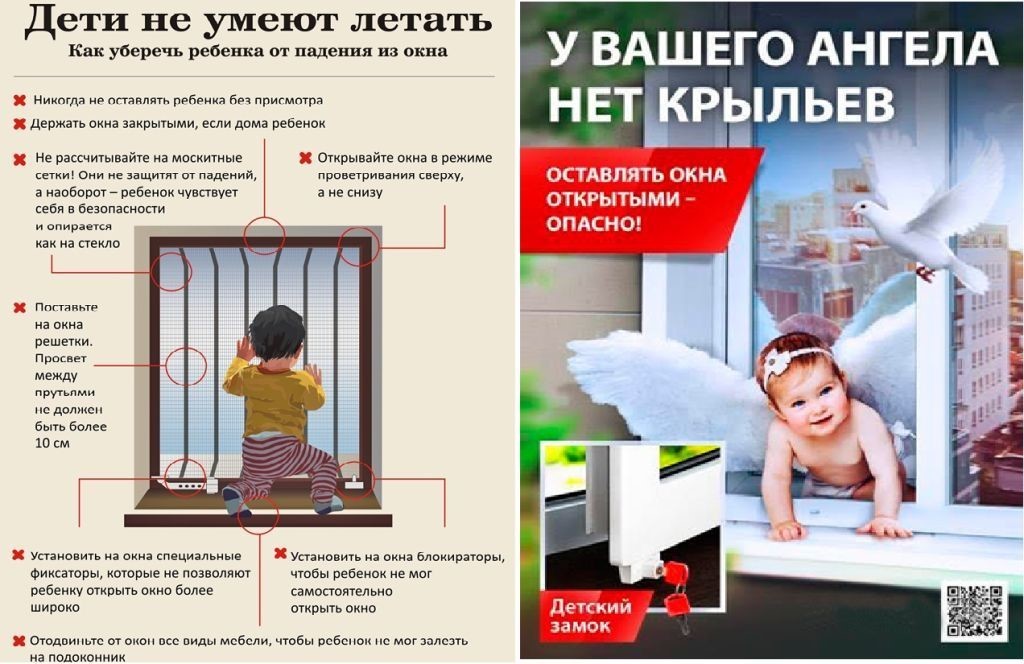 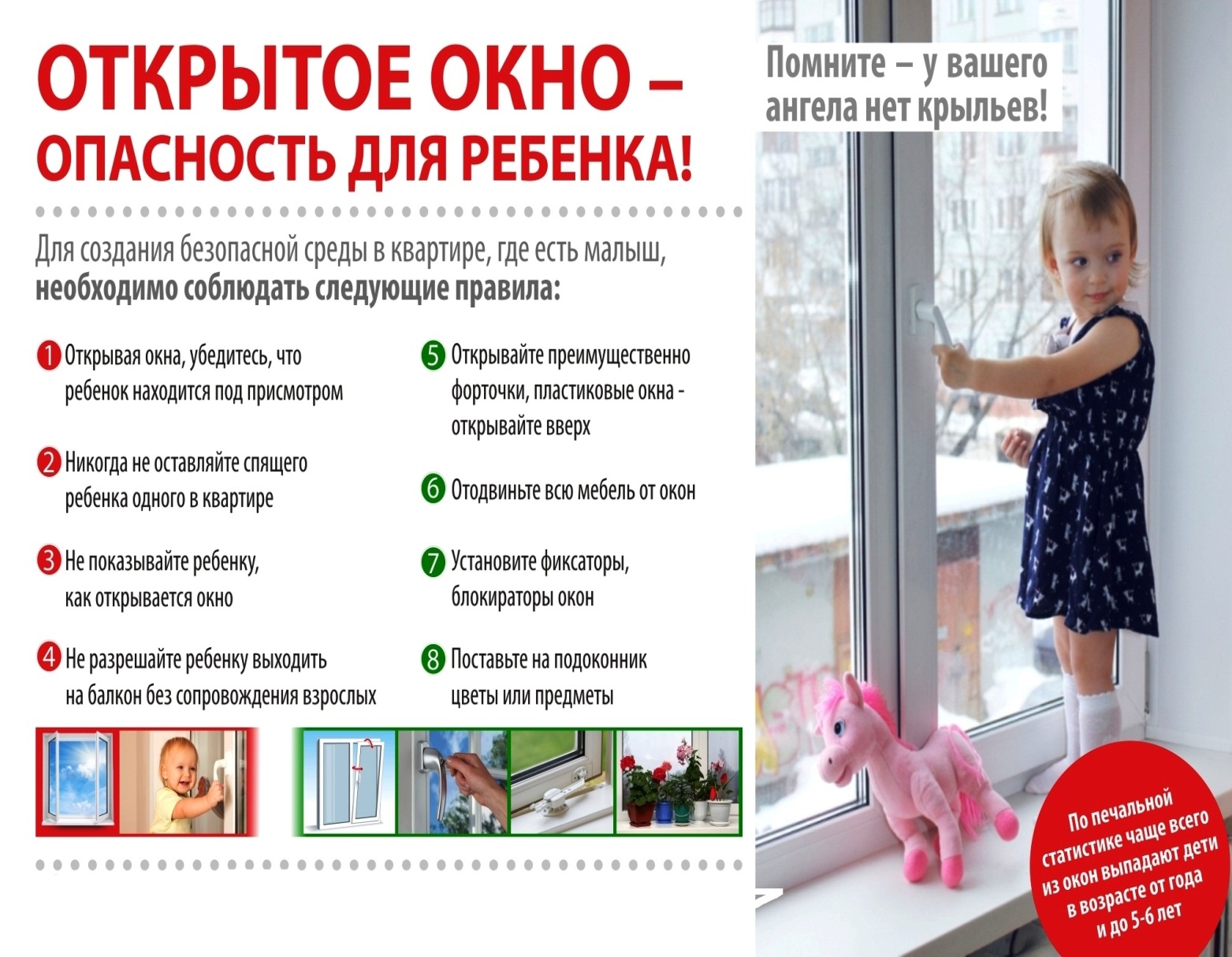 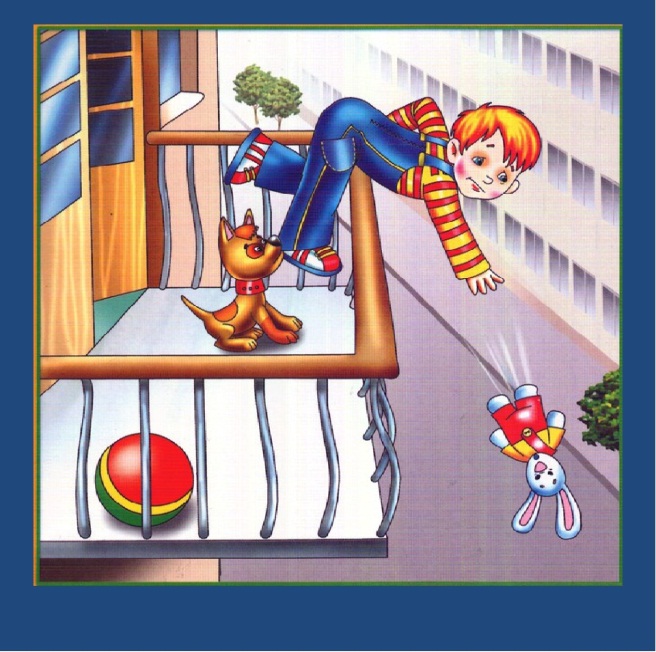 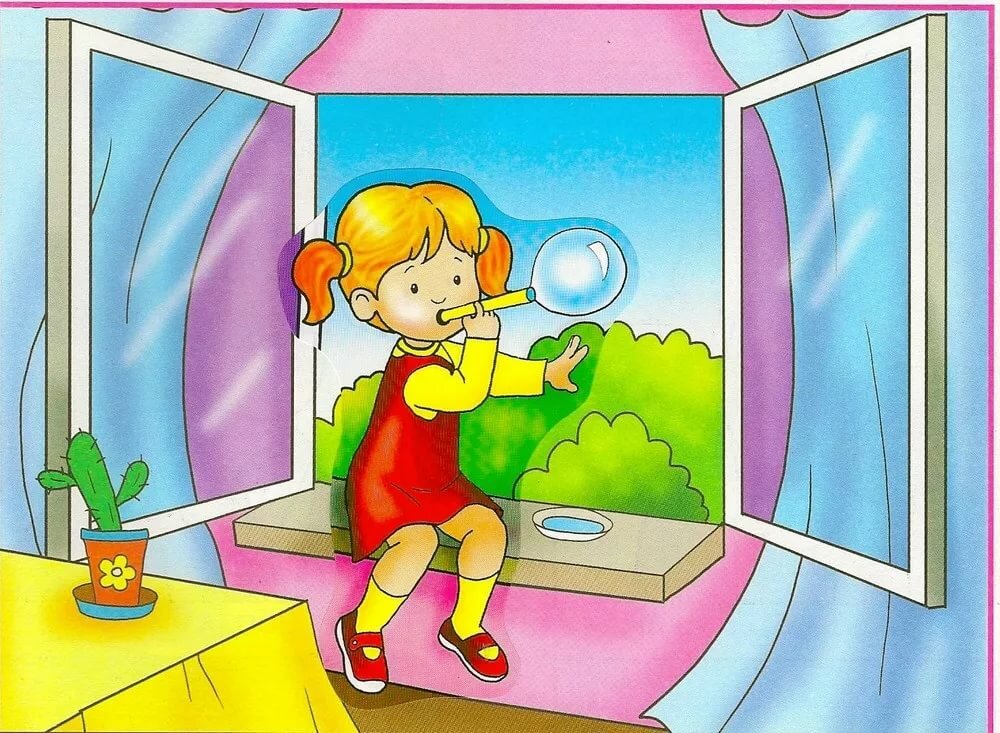 Берегите ваших детей!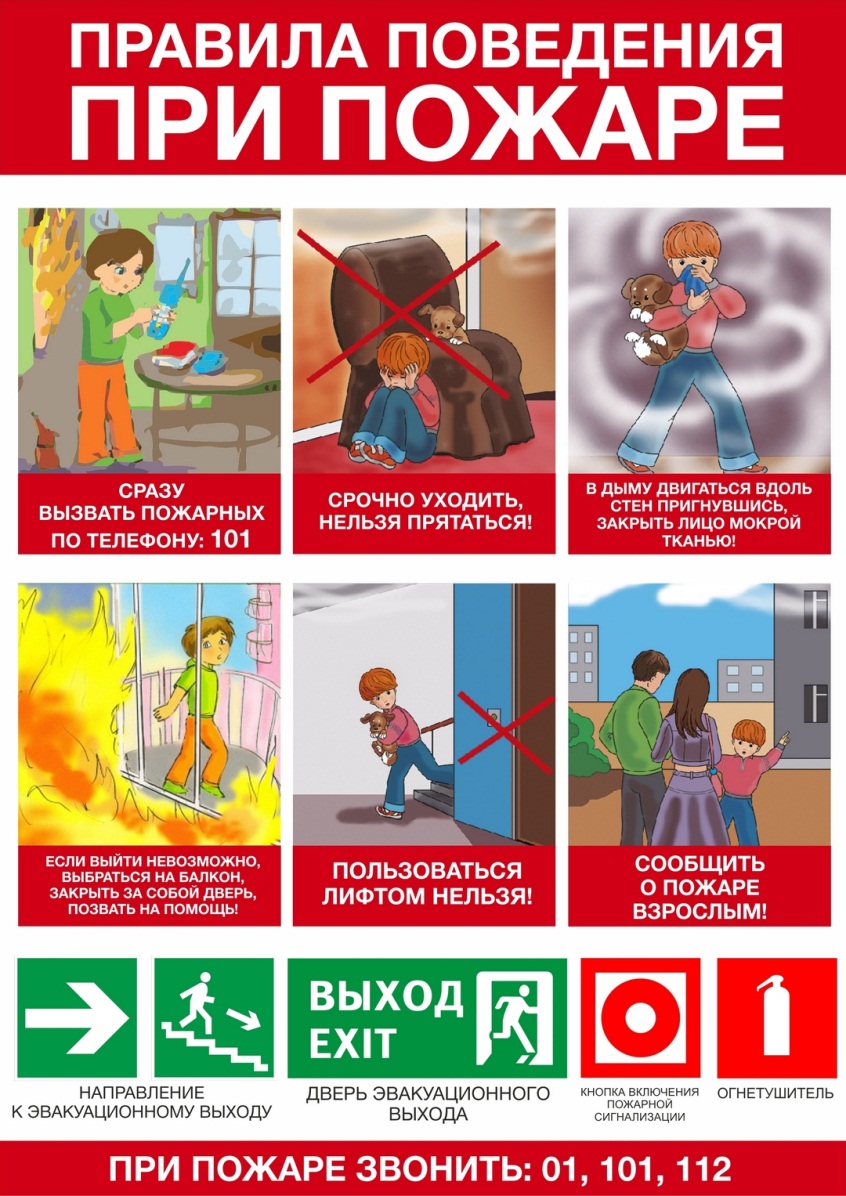 